Name								Date					Social Studies 7, Period 	, 2nd Quarter			Mr. Piraino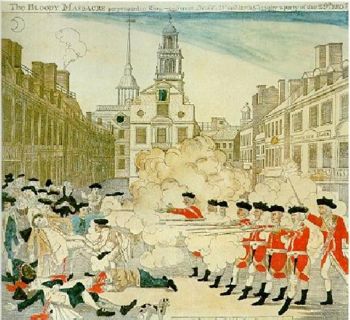 “The Boston Massacre”By Jay-PThe colonists were threatening the tax collectorsSo the English troops were sent to be their protectorsBut the English troops the colonists would resentBecause they hated who the troops would representThey’d make fun of their uniforms ‘cause they were whackSince their uniforms were red, they screamed “Lobsterbacks!”The troops and the colonists would always fightBut it all came to a climax on one terrible nightIt was March 5th, 1-7-7-0A fight took place but there would be no heroLoud bells rang and a large mob grewAround one British soldier who very well knewThat he was outnumbered so he called for helpThe soldiers came to his aid when they heard his yelpThe mob got crazy, started throwing stuffLike ice, sticks, and oyster shells, man, it was roughAnd the soldiers were surrounded, there was nowhere to runThe bullets started flying from each gunCrispus Attucks, a black sailor, he was shotOther poor men would share his lotAnd the end result was what the colonists fearedFive colonists were dead when the smoke clearedIt was a massacre on King Street in BostonLook at all the hate and lives it was costin’8 soldiers were arrested for this tragedy“It was self-defense, we’re not guilty!”They needed a lawyer, said the lawThey hired John Adams, a colonist who sawThat every man should have a fair trialWhen others thought that it was out of styleThe colonists thought that he was a traitor “They have a right to a lawyer, so don’t be a hater”Not guilty was the verdict for six of the menThe other two were guilty of manslaughter but thenJohn Adams said “They get Benefit of Clergy”They read from the Bible to prove they were worthyOf only having to get a brand on their thumbNo death penalty for them, that angered someAnd the memory of March 5th would last for yearsThe colonists vowed revenge for all of their tearsIt was a massacre on King Street in BostonLook at all the hate and lives it was costin’1. Describe the relationship between the British soldiers and the colonists before the Boston Massacre.2. What name did the colonists call the soldiers? 							3. What was the date of the Boston Massacre? 							4. Which street did the Boston Massacre happen on? 						5. What caused the Boston Massacre? 								6. How many colonists were dead at the end of the Boston Massacre? 				7.  How many soldiers were arrested for the Boston Massacre? 					8. Under “Benefit of Clergy”, what did the two soldiers have to do to avoid the death penalty?		 